ทุนการศึกษาของอาจารย์หมอประทีป ไวคำนวณ  และคณะราศีจิตอาสาเพื่อเป็นการตระหนักรู้ถึงการทำความดีเป็นเด็กดีและแบ่งเบาภาระผู้ปกครองณ  องค์การบริหารส่วนตำบลไม้รูดวันที่  29  สิงหาคม  2560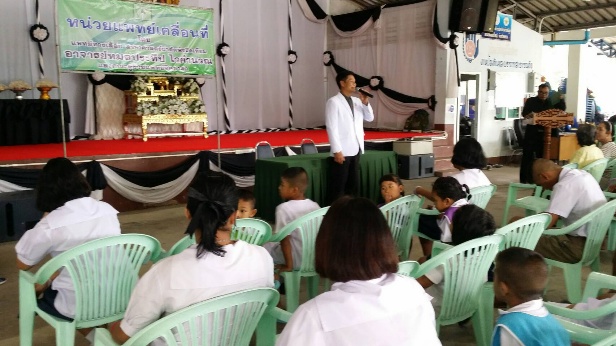 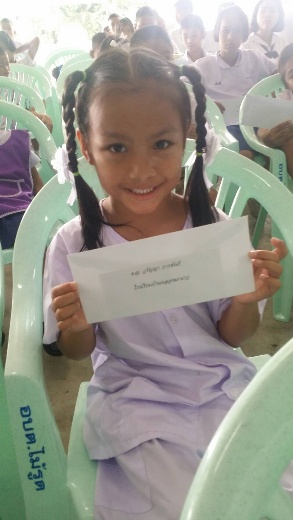 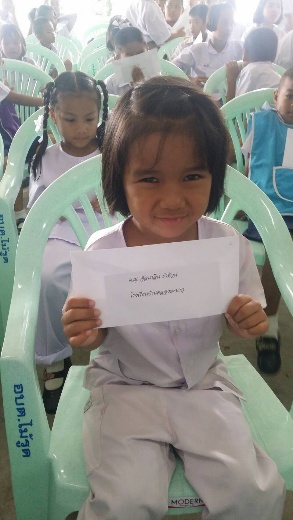 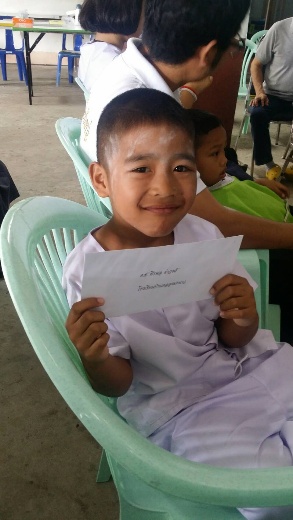 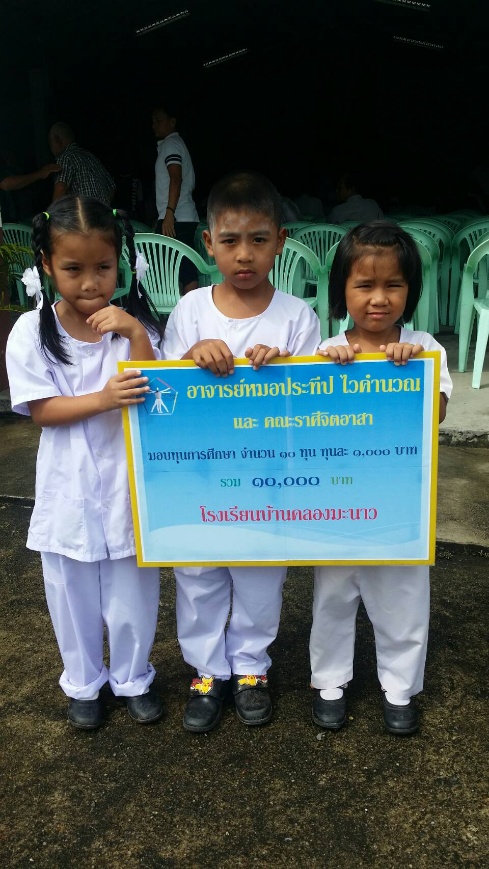 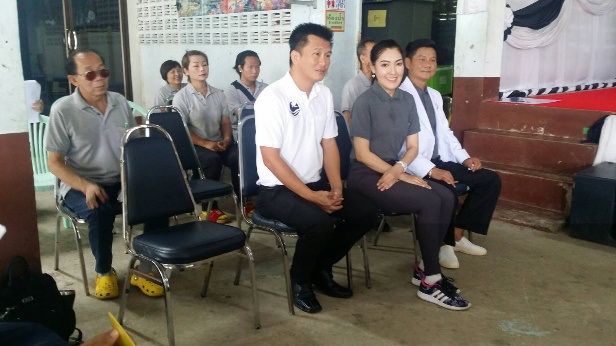 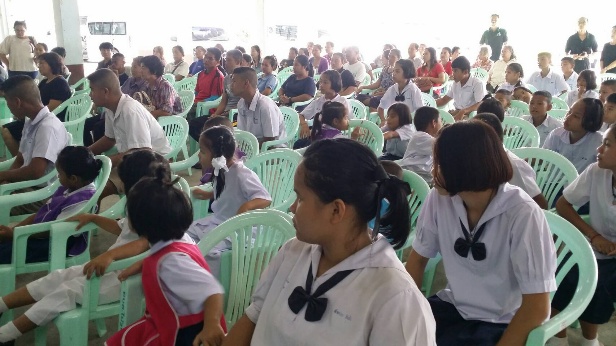 